Stammblatt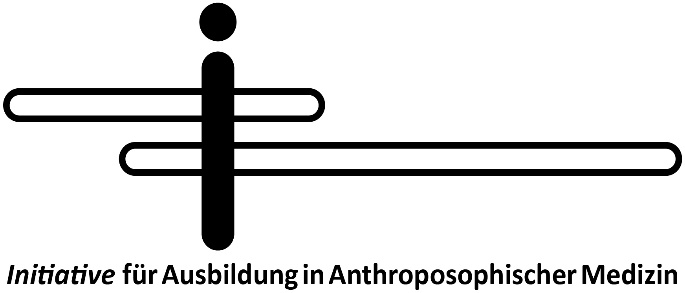 Persönliche Daten KontodatenDaten zur Ausbildungssituation/ ArbeitssituationVernetzung der Stipendiat/innen Von der Initiative für Ausbildung in Anthroposophischer Medizin auszufüllen:NameVornameGeburtsdatumAnschrift	Straße, Nr.		PLZ, OrtEmailTelefonMobilIBANBICName der BankStudienfachStudienzeitraum: Beginn: voraussichtliches Ende:voraussichtliches Ende:StudienortArbeit/ AnstellungAndere Studienunterstützungen/ StipendienAndere Studienunterstützungen/ StipendienAndere Studienunterstützungen/ StipendienAbgeschlossene Ausbildungen und Studiengänge:Abgeschlossene Ausbildungen und Studiengänge:Abgeschlossene Ausbildungen und Studiengänge:Ich bin damit einverstanden, dass andere Stipendiat/innen, die Interesse an einer internen Vernetzung haben (zum Beispiel zur Gründung lokaler Arbeitskreise), meine Kontaktdaten beim Vorstand der IfAAM erfragen können:Ich bin damit einverstanden, dass andere Stipendiat/innen, die Interesse an einer internen Vernetzung haben (zum Beispiel zur Gründung lokaler Arbeitskreise), meine Kontaktdaten beim Vorstand der IfAAM erfragen können:Ja-  meine Emailadresse und meine TelefonnummerJa-  nur meine EmailadresseJa - nur meine TelefonnummerNeinStipendiaten-ID:Bemerkungen: